				projektas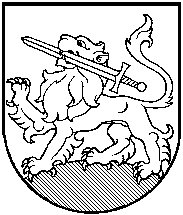 RIETAVO SAVIVALDYBĖS TARYBASPRENDIMASDĖL RIETAVO LAURYNO IVINSKIO GIMNAZIJOS STRUKTŪROS PERTVARKYMO2020 m.  rugpjūčio 27  d.  Nr. T1-RietavasVadovaudamasi Lietuvos Respublikos vietos savivaldos įstatymo 16 straipsnio  2 dalies 21 punktu,  Lietuvos Respublikos švietimo įstatymo 44 straipsnio 2 dalimi, Lietuvos Respublikos Vyriausybės  2011 m. birželio 29 d. nutarimo Nr. 768 „Dėl mokyklų, vykdančių formaliojo švietimo programas, tinklo kūrimo taisyklių patvirtinimo“ 21 punktu, atsižvelgdama į Rietavo Lauryno Ivinskio gimnazijos  2020 m. rugpjūčio 24 d. raštą Nr. 11-141 ,,Dėl Rietavo Lauryno Ivinskio gimnazijos Daugėdų pradinio ugdymo skyriaus uždarymo“,  Rietavo savivaldybės taryba  n u s p r e n d ž i a: Pertvarkyti Rietavo Lauryno Ivinskio gimnazijos struktūrą – nuo 2020 m. rugpjūčio 31 d. uždaryti Rietavo Lauryno Ivinskio gimnazijos Daugėdų pradinio ugdymo skyrių (toliau – Skyrius). Įpareigoti Rietavo Lauryno Ivinskio gimnazijos direktorę Almą Lengvenienę:. Lietuvos Respublikos teisės aktų nustatyta tvarka informuoti  Skyriaus mokinius ir tėvus (globėjus) apie Skyriaus uždarymą, išspręsti mokinių pavėžėjimo į mokyklas ir atgal klausimą; Lietuvos Respublikos teisės aktų nustatyta tvarka  atlikti visus su darbo santykiais susijusius veiksmus; Iki 2020 m. spalio  9 d. parengti Rietavo Lauryno Ivinskio mokyklos  nuostatų projektą ir pateikti Rietavo savivaldybės tarybai tvirtinti.Sprendimas gali būti skundžiamas ikiteismine tvarka Lietuvos administracinių ginčų komisijos Klaipėdos apygardos skyriui (H. Manto g. 37, Klaipėda) arba Lietuvos Respublikos administracinių bylų teisenos įstatymo nustatyta tvarka Regionų apygardos administracinio teismo Klaipėdos rūmams (Galinio Pylimo g. 9, Klaipėda) per vieną mėnesį nuo šio sprendimo paskelbimo ar įteikimo suinteresuotai šaliai dienos. Savivaldybės meras				RIETAVO SAVIVALDYBĖS ADMINISTRACIJOSŠVIETIMO, KULTŪROS IR SPORTO SKYRIUSAIŠKINAMASIS RAŠTAS PRIE SPRENDIMO,,DĖL RIETAVO  LAURYNO IVINSKIO GIMNAZIJOS STRUKTŪROS PERTVARKYMO“ PROJEKTO2020-08-27  Nr.RietavasSprendimo projekto esmė.                        Atsižvelgiant į Rietavo Lauryno Ivinskio gimnazijos Daugėdų pradinio ugdymo skyriuje likusį mokinių  skaičių (4 moksleiviai), Rietavo savivaldybės tarybai siūloma pertvarkyti Rietavo Lauryno Ivinskio gimnazijos struktūrą – nuo 2020 m. rugpjūčio 31 d. uždaryti Rietavo Lauryno Ivinskio gimnazijos  Daugėdų pradinio ugdymo skyrių.           	 2. Kuo vadovaujantis parengtas sprendimo projektas.                        Sprendimo projektas parengtas vadovaujantis Lietuvos Respublikos vietos savivaldos įstatymo 16 straipsnio 2 dalies 21 punktu, Lietuvos Respublikos švietimo įstatymo 44 straipsnio 2 dalimi,  Lietuvos Respublikos Vyriausybės 2011 m. birželio 29 d. nutarimo Nr. 768 ,,Dėl mokyklų, vykdančių formaliojo švietimo programas, tinklo kūrimo taisyklių patvirtinimo“ 21 punktu ir  atsižvelgiant į Rietavo Lauryno Ivinskio gimnazijos 2020 m. rugpjūčio 24 d. raštą Nr. 11-141 ,,Dėl Rietavo Lauryno Ivinskio gimnazijos Daugėdų pradinio ugdymo skyriaus uždarymo“.  Tikslai ir uždaviniai.                        Rietavo savivaldybės ugdymo įstaigų tinklo optimizavimas ir  siekimas, kad kiekvienam mokiniui būtų sudarytos palankios sąlygos  mokytis.Laukiami rezultatai.             Moksleiviai bus ugdomi  sudarant geresnes ugdymo (si)  sąlygas.Kas inicijavo sprendimo  projekto rengimą.                         Sprendimo projekto rengimą inicijavo Švietimo, kultūros ir sporto skyrius.Sprendimo projekto rengimo metu gauti specialistų vertinimai.                        Neigiamų specialistų vertinimų negauta.Galimos teigiamos ar neigiamos sprendimo priėmimo pasekmės.                        Neigiamų pasekmių nenumatyta.Lėšų poreikis sprendimo įgyvendinimui.                        Visuomenės ugdymo programoje numatytos lėšos.  9. Antikorupcinis vertinimas.                         Šis sprendimas antikorupciniu požiūriu nevertinamas.Švietimo, kultūros ir sporto skyriaus vedėja                      	Lidija Rėkašienė 